۲۱۰ - ای ثابت بر پيمانحضرت عبدالبهاءاصلی فارسی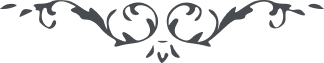 ۲۱۰ - ای ثابت بر پيمان ای ثابت بر پيمان، زحمات و مشقّاتت در نزد عبدالبهاء معلوم و مشهود تحمّل و اصطبار لازم و صبر و قرار واجب. قدری در بلايا و مصائب عبدالبهاء تفکّر نما هر مشکلی آسان گردد و هر جفائی مثل وفا ديده شود. زيرا بعد از صعود آن دلبر مهربان نَفَس راحتی بر کلّ ما حرام، بايد بجوشيم و بخروشيم و بکوشيم و تحمّل هر عذابی بنمائيم و جانفشانی کنيم و بمشهد فدا بشتابيم بلکه بوی وفائی در اين جهان پر جفا بوزد و جان از قيود اين جهان غير محمود برهد. 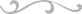 